Korea Cup Int’l Yacht Race 2014
Offshore Race
Hupo Uljin – Ulleung - Dokdo, Korea
14-21 May, 2014
▪ Host: Korea Sailing Federation in conjunction with Uljin-gun, Ulleung-gun
▪ Sponsors: Ministry of Culture Sports and Tourism of Korea, Korea Sports Promotion Foundation
▪ Organizing Authority: Korea Cup International Yacht Race Organizing Committee
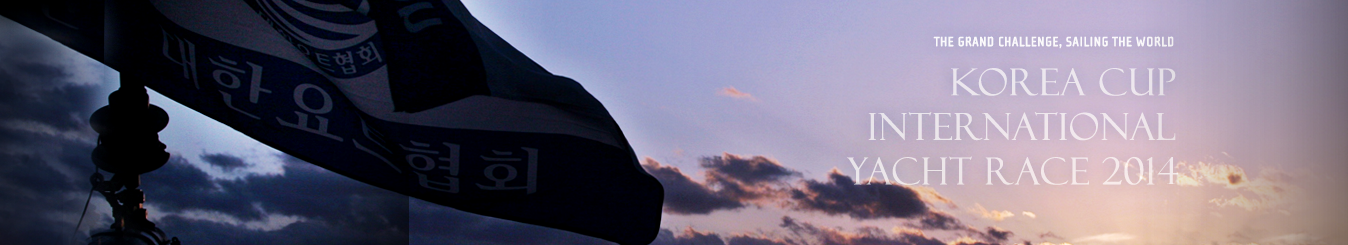 NOTICE OF RACE1. RULE
1.1 The regatta will be governed by the rules as defined in The Racing Rules of Sailing.

1.2 ISAF Offshore Special Regulations Category 3 will apply for the Korea Cup Offshore Race.

1.3 The following rules will also apply for the Korea Cup Offshore Race:
    a) ORC Rules for ORC class.
    b) KSAF Performance Handicap Rating Fleet (PHRF) for Open class

1.4 The National Prescription 2 “If an incident results damage or injury that is obvious to the boats involved, the boat found to have breached rule by the protest committee shall be responsible and compensate for it. However, the protest committee may decide proportion of necessity.” will apply.
No other national prescriptions will apply.

1.5 If there is a conflict between languages the English text will take precedence.2. ADVERTISING
2.1 ISAF Advertising Code will apply.

2.2 A boat shall display the bow numbers with advertisement, stay flags and other advertisement provided by the Organizing Authority in accordance with this Notice of Race and the Sailing Instruction.

2.3 The Organizing Authority may also require the installation, at no cost to competitors, of onboard video cameras, positioning devices, and guest riders. Failure to carry and operate a positioning device or to carry a camera when required will lead to rejection of an entry, the cancellation of an entry or the disqualification of the boat from the race (refer RRS 76.1).3. ELIGIBILITY
3.1 Eligibility of Boats for the Korea Cup Offshore Race (hereinafter referred to as “Korea Cup”)
3.1.1 30 boats will be eligible to compete in the order of registration. Total Number of Korean Boats may be limited to 20 at the maximum.
3.1.2 General requirements
 (a) A boat shall:
  be single mono hulled and self-righting;
  have an overall length (LOA) not more than 30.48 metres and not less than 9.0 metres and
  comply with ISAF Offshore Special Regulations for Category 3.
  have a crew that satisfies the requirements of NoR 3.2(b) Each Korean boat shall be registered to the KSAF yacht registration system on the following website. http://ksaf.org/community/yacht/search/
Each Korean boat will be assigned sail number by Korea Sailing Federation and shall display it on her main sail. (Refer RRS Appendix G) Korea Sailing Federation will make separate notice of procedures.
3.1.3 ORC boats
A boat may only be entered in the ORC class if the boat:
 has a current, valid ORC certificate; and
 complies with all of the current ORC Rating System Rules, save to the extent they are specifically     
 amended or excluded in this Notice of Race or the Sailing Instructions (refer RRS 78.1).3.2 Eligibility of Crews for the Korea Cup
3.2.1 The minimum number of crews including skipper on a boat is 4.
3.2.2 The person in charge on a boat shall be at least 21 years old.
3.2.3 It is strongly recommended that at least 50% of the crews on a boat shall have completed a Category 3 race or higher, or an equivalent passage.
3.2.4 It is strongly recommended that at least two crew members on a boat shall hold a current First Aid Certificate or equivalent qualification, or be a practicing medical practitioner.
3.2.5 A Korean crew shall be registered competitor to Korea Sailing Federation. The competitor registration is renewed yearly basis and can be made at the following website.
http://pinfo.sports.or.kr/servlets/player/Index.
4. ENTRY
4.1 Eligible boats may enter by completing the attached entry form and sending the following documents by 15 April 2014. An early entry discounts will apply. Dates and times are Korean Standard Time (UTC +9)
   a) Completed and signed official entry form
   b) ISAF OSR Category 3 – Check List
   c) Entry fee payment confirmation
   d) Current ORC Certificate (for ORC Class)
   e) Photo of the boat in hi-res JPEG4.2 Late entries may be accepted at organizer's discretion5. FEES
5.1 For the Korea Cup Main Event
The non-refundable entry fee per boat should be paid by bank transfer.
Total amount of entry fee is the sum of fee per boat plus fee per crew members.For example, total amount of fees for a boat with 7 crew members if paid by 31 March is KRW340,000. (KRW200,000 for a boat plus KRW20,000 x 7 crew members)[Bank Account Details]
 Bank: Suhyup Bank
 Account Name: Korea Sailing Federation
 Account No: 643-01-006772
 Swift Code: NFFCKRSEXXX6. REGISTRAION
Each Owner or Skipper shall personally register in the Race Office located at the Hupo Harbor as per the following schedule.7. SCHEDULE*CIQ Desk opens from 0900 to 1700 between May 12 and May 14. 8. MEASUREMENT
A boat or equipment may be inspected at any time for compliance with certificates, class rules, special regulations, notice of race and sailing instructions.9. SAILING INSTRUTIONS
Sailing Instructions will be available for each entrant at completion of the registration formalities at the venue.10. VENUE
Attachment A shows the location of the regatta areas.11. RACING AREA AND THE COURSES
The diagrams in Attachment B show the racing areas, courses, including the approximate distance between the legs.

12. SCORING
12.1 Korea Cup Offshore Race
12.1.1 RRS Appendix A3 shall apply.
12.1.2 Race results will be determined by corrected times calculated by ORC or KSAF Special Handicap Rating System where applicable.
12.1.3 Handicap rating under the KSAF Special Handicap Rating System shall be determined by the Race Committee, which will not be ground for a protest. (This changes RRS 61)
12.1.4 The overall winner of the Korea Cup is valid if at least one of the two legs of offshore race is completed.
12.1.5 No scores will be excluded.13. INTERNATIONAL JURY
An International Jury appointed according to the RRS Appendix N will supervise the event; with no right of appeal according to the RRS 70.5.14. BERTHING
Boats shall be kept in their assigned places while they are in the harbour.15. HAUL-OUT RESTRICTIONS
Keelboats shall not be hauled out during the regatta except with and according to the terms of prior written permission of the race committee.16. MEDIA RIGHTS
Competitors, owners and their guests give absolute right and permission to the Organizing Authority for any photography and video footage taken of persons and boats during the event, to be published and/or broadcast in any media, including but not limited to TV advertisements, whatsoever for either editorial or advertising purposes or to be used in press information.17. COMMUNICATION
Boats shall maintain a 24 hour listening watch for the duration of their race on the VHF Channel assigned by the Organizing Authority.18. PRIZES
18.1 Korea Cup Offshore Race
18.1.1 Trophy and prize money will be awarded to the top 5 positions in each event/class. 
18.1.2 Each first finished boat of the Leg 1 and Leg 2 will be awarded prize money.
18.1.3 The Korea Cup Trophy will be awarded to the overall winner of Leg 1 and Leg 2 in ORC class. The winner shall return the Korea Cup Trophy to the Organizing Authority after the closing ceremony for engraving and keeping.

18.3 General Rule
    (a) 10 % of prize money will be deducted to donate to UNICEF.
    (b) Income tax will be deducted as per tax agreement between Korea and the recipient’s country.

18.4 Prize Money Table
(a) Korea Cup Offshore Race
18.5 Other Prizes may be awarded at the discretion of the Organizing Authority.19. TRAVE COST SUPPORT
19.1 Each participating boat to the Korea Cup Offshore Race which complete the both of the two offshore legs will be given the amount as per the table set forth in Attachment C. Each participating boat to the Korea Cup Offshore Race which complete either of the two offshore legs will be given 1/3 of the amount as per the table in Attachment C.
19.2 If offshore race is cancelled by OA due to bad weather or any condition beyond the reasonable control regardless of whether a boat has completed or not, each participating boat will be given the amount in full as per the table in Attachment C.
19.3 Organizing Authority may reduce the amount of travel cost support to a boat which have caused damage, loss, negligence or any form of mishap.20. SAFETY
Boats entering the Korea Cup Offshore Race shall comply with OSR Category 3.21. DISCLAMIER OF LIABILITY
Competitors participate in the regatta entirely at their own risk. See rule 4, Decision to Race. The organizing authority will not accept any liability for material damage or personal injury or death sustained in conjunction with or prior to, during, or after the regatta.

22. INSURANCE
Each participating boat to the Korea Cup Offshore Race shall be insured with valid third-party liability insurance or valid Water Leisure Comprehensive Insurance for Korean participating boat.23. FURTHER INFORMATION
For further information, please contact:Korea Cup Int’l Yacht Race Organizing Committee c/o Korea Sailing Federation
#903 Olympic Center, 424 Olympic-ro, Songpa-gu, Seoul 138-749, Korea
Race Manager / Sang-Jun YUN (Victor)
ksaf@daum.net
Tel. +82-2-4204390,  Fax+82-2-4204391ATTACHMENT A – VENUE

Hupo Harbor, Hupo-ri, Hupo-myeon, Uljin-gun, Gyeongsangbuk-do, Korea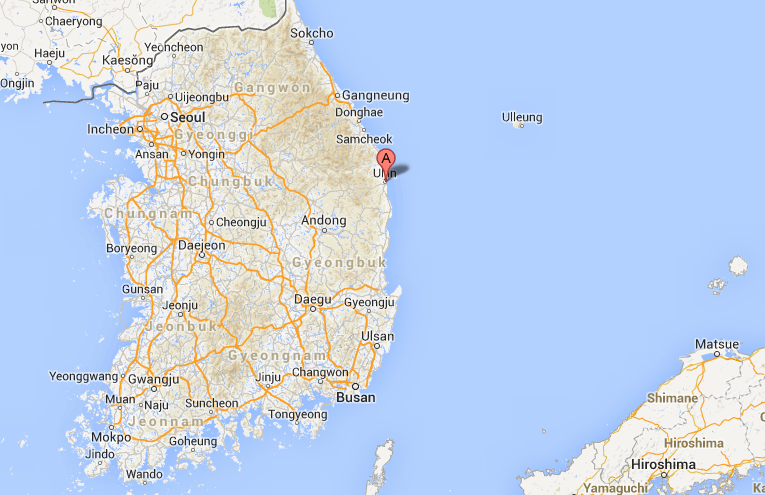 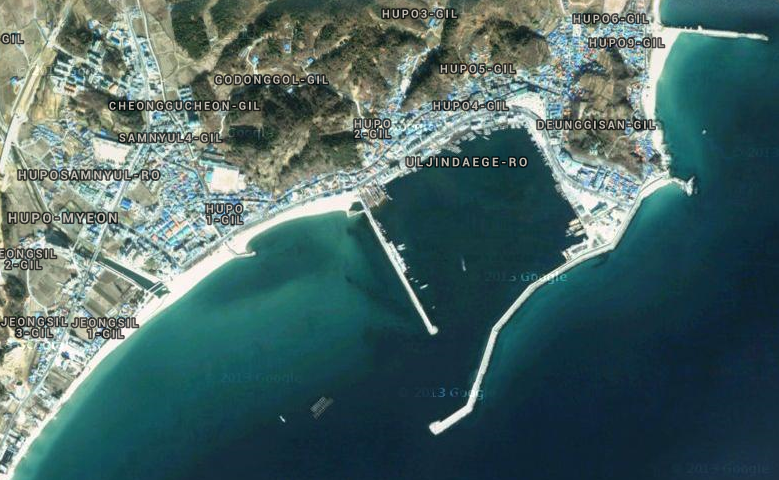 ATTACHMENT A – VENUE

Coordinate of major pointsATTACHMENT B – RACING AREA AND THE COURSES
1) The Course for the Korea Cup Offshore Race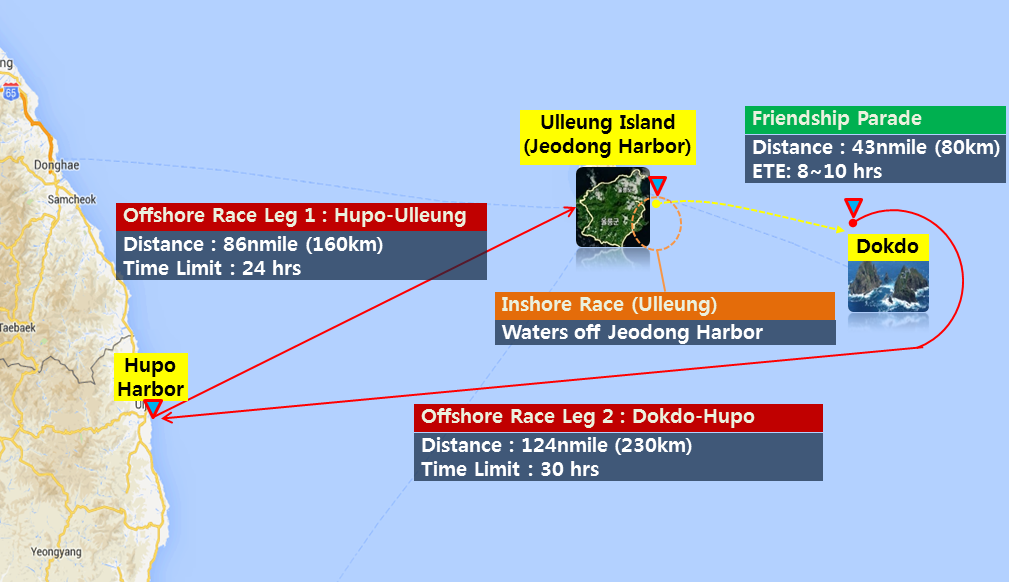 ATTACHMENT C – TRAVEL COST SUPPORTThe owner or the skipper of the boat is to sign the declaration below.The following checklist is included for assistance to owners in ensuring that the boat complies with the requirements of the ISAF Offshore Special Regulations for Category 3 Races. The checklist is not comprehensive of all requirements and it is not intended to replace the regulations. Owners should also refer to the full text of the regulations to ensure full compliance.The official inspectors (or measurers) will be inspecting participating boats in the presence of the owner or the skipper. Boat owners will be notified of the date and time of the inspection and skippers should ensure that the boat is prepared in time. This inspection is carried out only as a guide and an inspector cannot limit or reduce the complete and unlimited responsibility of the owner and the skipper.DECLARATION: “I HEREBY DECLARE that I am the owner or person in charge of the above yacht, that I have read and understood the requirements of the ISAF Offshore Special Regulations 2014-2015, in particular 1.02.1, 1.02.2, and 1.02.3 (Responsibility of Person in Charge)”, and that the yacht complies with the requirements of the Regulations for Category 3 races.Name of boat:
Printed Name:
Signature:
Date: Entry FeeEnter by 31 MarchEnter after 31 MarchFee per boatKRW200,000KRW300,000Fee per crew memberKRW20,000KRW25,000May 14
(Wed)1000~1630Registration, Measurement & Safety check15 (Thu)1000~1630Registration, Measurement & Safety check16
(Fri)0900~11001000~12001200~16001800~2000Race Briefing
Safety Wishing Ceremony
Excursion
Opening Ceremony, Welcome Dinner17
(Sat)0900~1000
1455~Skipper Meeting 
Warning Signal for the leg 118
(Sun)1500~1800Safety Wishing Ceremony19(Mon)0900~100012551800~2000
2300~Skipper Meeting
Warning Signal for the Inshore Race
Prize Giving Ceremony with Dinner
Off to the starting area for the leg 220(Tue)0800~10001055~Dokdo Island Landing CeremonyWarning Signal for the leg 221(Wed)1800~Closing Ceremony & Farewell PartyClassPositionAmount (KRW)Amount (KRW)Amount (KRW)ClassPositionOffshore Leg 1Offshore Leg 2Inshore (Ulleung)AnyFirst Finish5,000,0005,000,000N/A　ORC1ST6,000,0006,000,0001,000,000ORC2ND4,500,0004,500,000800,000ORC3RD3,000,0003,000,000700,000ORC4TH2,000,0002,000,000600,000ORC5TH1,000,0001,000,000500,000OPEN1ST4,000,0004,000,0001,000,000OPEN2ND2,500,0002,500,000800,000OPEN3RD1,500,0001,500,000700,000OPEN4TH1,000,0001,000,000600,000OPEN5TH500,000500,000500,000Hupo Harbor in Uljin
Venue for registration, opening ceremony▪Address:Hupo-ri, Hupo-myeon, Uljin-gun, 
Gyeongsangbuk-do, Korea▪Coordinate:36˚40'17"N, 129˚27'19'E
(East seawall lighthouse)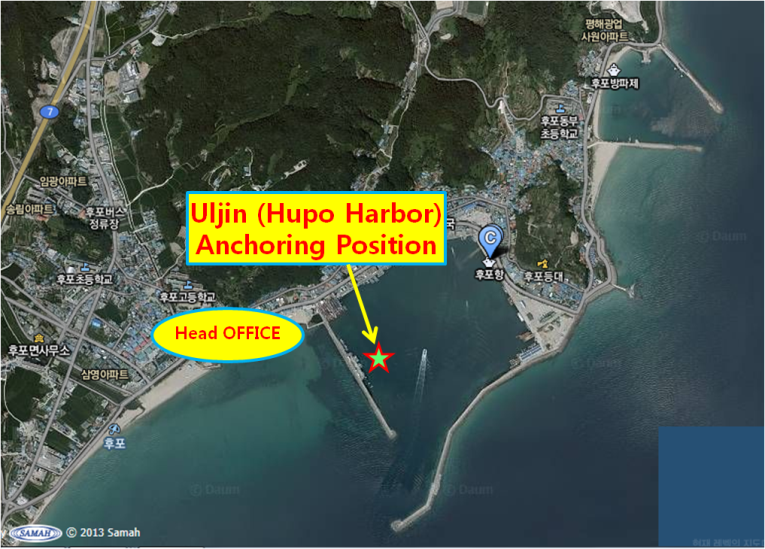 Jeodong harbor in Ulleung Island
Destination for the offshore leg 1▪Address:Dodong-ri, Ulleung-eup, Ulleung-gun, Gyeongsangbuk-do, Korea▪Coordinate:37˚29'48"N, 130˚54'48"E
(South seawall lighthouse)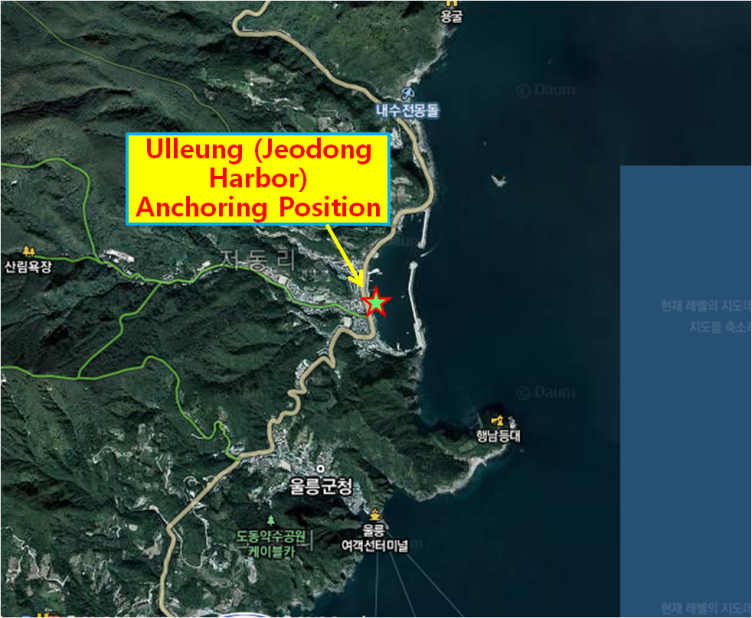 Dokdo
Destination for the friendship parade
Starting area for the offshore leg 2▪Address:Dokdoisabu-gil, Ulleung-eup, Ulleung-gun, Gyeongsangbuk-do, Korea▪Coordinate:37°14′20″N, 131°52′02″E
(East Island dock)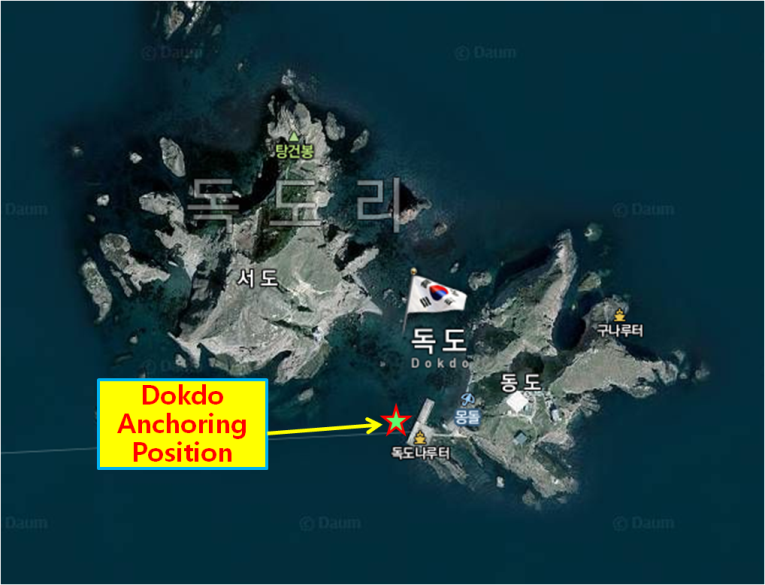 CategoryCategoryDistance 
from the major citiesAmount (KRW)Amount (KRW)CategoryCategoryDistance 
from the major citiesUp to LOA 
12 metersMore than LOA 12 metersAbroad1,000Km and aboveQingdao China 1,057Km5,000,0005,500,000AbroadUnder 1,000KmVladivostok Russia 800Km4,000,0004,500,000Domestic900Km and aboveTtukseom Seoul 950Km5,000,0005,500,000Domestic800Km and aboveUllwangri Incheon 880Km4,500,0005,000,000Domestic700Km and aboveBoryeong 738Km4,000,0004,500,000Domestic600Km and aboveKyeokpo 682Km3,500,0004,000,000Domestic500Km and aboveMokpo 560Km
Seokwipo 515Km3,000,0003,500,000Domestic400Km and aboveWando 440Km
Jejuhang 498Km2,500,0003,000,000Domestic300Km and aboveYeosu 343Km2,000,0002,500,000Domestic200Km and aboveTongyeong 290Km1,500,0002,000,000Domestic100Km and aboveHaeundae 185Km
Susanhang 177Km
Daepohang 190Km1,000,0001,500,000Domestic50Km and aboveYangpo 95Km
Samcheok 92Km500,0001,000,000DomesticUnder 50 KmGanggu 36Km300,000800,000※ Distance from the Departing Harbor to Hupo Harbor in Ulljin.
※ The distance shall be calculated by Organizing Authority.※ Distance from the Departing Harbor to Hupo Harbor in Ulljin.
※ The distance shall be calculated by Organizing Authority.※ Distance from the Departing Harbor to Hupo Harbor in Ulljin.
※ The distance shall be calculated by Organizing Authority.※ Distance from the Departing Harbor to Hupo Harbor in Ulljin.
※ The distance shall be calculated by Organizing Authority.※ Distance from the Departing Harbor to Hupo Harbor in Ulljin.
※ The distance shall be calculated by Organizing Authority.Please this completed form with the necessary documents as per NoR 4 to:
Korea Cup International Yacht Race Organizing Committee at 
ksaf@daum.netEntries close on 15 April 2014.Please this completed form with the necessary documents as per NoR 4 to:
Korea Cup International Yacht Race Organizing Committee at 
ksaf@daum.netEntries close on 15 April 2014.Please this completed form with the necessary documents as per NoR 4 to:
Korea Cup International Yacht Race Organizing Committee at 
ksaf@daum.netEntries close on 15 April 2014.Please this completed form with the necessary documents as per NoR 4 to:
Korea Cup International Yacht Race Organizing Committee at 
ksaf@daum.netEntries close on 15 April 2014.Please this completed form with the necessary documents as per NoR 4 to:
Korea Cup International Yacht Race Organizing Committee at 
ksaf@daum.netEntries close on 15 April 2014.Please this completed form with the necessary documents as per NoR 4 to:
Korea Cup International Yacht Race Organizing Committee at 
ksaf@daum.netEntries close on 15 April 2014.Please this completed form with the necessary documents as per NoR 4 to:
Korea Cup International Yacht Race Organizing Committee at 
ksaf@daum.netEntries close on 15 April 2014.Please this completed form with the necessary documents as per NoR 4 to:
Korea Cup International Yacht Race Organizing Committee at 
ksaf@daum.netEntries close on 15 April 2014.Please this completed form with the necessary documents as per NoR 4 to:
Korea Cup International Yacht Race Organizing Committee at 
ksaf@daum.netEntries close on 15 April 2014.Please this completed form with the necessary documents as per NoR 4 to:
Korea Cup International Yacht Race Organizing Committee at 
ksaf@daum.netEntries close on 15 April 2014.1. CLASSORC □         OPEN □1. CLASSORC □         OPEN □1. CLASSORC □         OPEN □1. CLASSORC □         OPEN □1. CLASSORC □         OPEN □1. CLASSORC □         OPEN □1. CLASSORC □         OPEN □1. CLASSORC □         OPEN □1. CLASSORC □         OPEN □1. CLASSORC □         OPEN □2. BOATBoat name:                      Maker:                           Model:                         
LOA:            Beam:           Draft:           
Engine Make & Model:                          Engine Power (in hp):           Home Port:                               
Owner:                                  2. BOATBoat name:                      Maker:                           Model:                         
LOA:            Beam:           Draft:           
Engine Make & Model:                          Engine Power (in hp):           Home Port:                               
Owner:                                  2. BOATBoat name:                      Maker:                           Model:                         
LOA:            Beam:           Draft:           
Engine Make & Model:                          Engine Power (in hp):           Home Port:                               
Owner:                                  2. BOATBoat name:                      Maker:                           Model:                         
LOA:            Beam:           Draft:           
Engine Make & Model:                          Engine Power (in hp):           Home Port:                               
Owner:                                  2. BOATBoat name:                      Maker:                           Model:                         
LOA:            Beam:           Draft:           
Engine Make & Model:                          Engine Power (in hp):           Home Port:                               
Owner:                                  2. BOATBoat name:                      Maker:                           Model:                         
LOA:            Beam:           Draft:           
Engine Make & Model:                          Engine Power (in hp):           Home Port:                               
Owner:                                  2. BOATBoat name:                      Maker:                           Model:                         
LOA:            Beam:           Draft:           
Engine Make & Model:                          Engine Power (in hp):           Home Port:                               
Owner:                                  2. BOATBoat name:                      Maker:                           Model:                         
LOA:            Beam:           Draft:           
Engine Make & Model:                          Engine Power (in hp):           Home Port:                               
Owner:                                  2. BOATBoat name:                      Maker:                           Model:                         
LOA:            Beam:           Draft:           
Engine Make & Model:                          Engine Power (in hp):           Home Port:                               
Owner:                                  2. BOATBoat name:                      Maker:                           Model:                         
LOA:            Beam:           Draft:           
Engine Make & Model:                          Engine Power (in hp):           Home Port:                               
Owner:                                  3. Skipper3. Skipper3. Skipper3. Skipper3. Skipper3. Skipper3. Skipper3. Skipper3. Skipper3. SkipperName:Name:Name:Name:Name:Address:Address:Address:Address:Address:Nationality:             Sex:Nationality:             Sex:Nationality:             Sex:Nationality:             Sex:Nationality:             Sex:Telephone:Telephone:Telephone:Telephone:Telephone:Passport No:Passport No:Passport No:Passport No:Passport No:Mobile:Mobile:Mobile:Mobile:Mobile:Height (cm):        Weight (Kg):Height (cm):        Weight (Kg):Height (cm):        Weight (Kg):Height (cm):        Weight (Kg):Height (cm):        Weight (Kg):Email:Email:Email:Email:Email:4. Crews4. Crews4. Crews4. Crews4. Crews4. Crews4. Crews4. Crews4. Crews4. CrewsNo.NameNationality.Nationality.Passport #Passport #e-maile-maile-mailOthers1Height(cm):    
Weigh(kg):     Sex:2Height(cm):    
Weigh(kg):     Sex:3Height(cm):    
Weigh(kg):     Sex:4Height(cm):    
Weigh(kg):     Sex:5Height(cm):    
Weigh(kg):     Sex:6Height(cm):    
Weigh(kg):     Sex:7Height(cm):    
Weigh(kg):     Sex:8Height(cm):    
Weigh(kg):     Sex:9Height(cm):    
Weigh(kg):     Sex:10Height(cm):    
Weigh(kg):     Sex:5. Bank Account Details of the skipper (Remittance of prize money and boat travel support purposes)5. Bank Account Details of the skipper (Remittance of prize money and boat travel support purposes)5. Bank Account Details of the skipper (Remittance of prize money and boat travel support purposes)5. Bank Account Details of the skipper (Remittance of prize money and boat travel support purposes)5. Bank Account Details of the skipper (Remittance of prize money and boat travel support purposes)5. Bank Account Details of the skipper (Remittance of prize money and boat travel support purposes)5. Bank Account Details of the skipper (Remittance of prize money and boat travel support purposes)5. Bank Account Details of the skipper (Remittance of prize money and boat travel support purposes)5. Bank Account Details of the skipper (Remittance of prize money and boat travel support purposes)5. Bank Account Details of the skipper (Remittance of prize money and boat travel support purposes)Bank:
ABA No:Account Name:Bank:
ABA No:Account Name:Bank:
ABA No:Account Name:Bank:
ABA No:Account Name:Bank:
ABA No:Account Name:Bank:
ABA No:Account Name:Bank:
ABA No:Account Name:Account Number:
Swift Code:Other Information:Account Number:
Swift Code:Other Information:Account Number:
Swift Code:Other Information:Agreement: I agree to be bound by the ISAF Racing Rules of Sailing 2013-2016 (RRS), the ISAF Offshore Special Regulations 2014-2015, ORC Rating rules and the Notice of Race and Sailing Instructions for the race(s) concerned.Agreement: I agree to be bound by the ISAF Racing Rules of Sailing 2013-2016 (RRS), the ISAF Offshore Special Regulations 2014-2015, ORC Rating rules and the Notice of Race and Sailing Instructions for the race(s) concerned.Agreement: I agree to be bound by the ISAF Racing Rules of Sailing 2013-2016 (RRS), the ISAF Offshore Special Regulations 2014-2015, ORC Rating rules and the Notice of Race and Sailing Instructions for the race(s) concerned.Agreement: I agree to be bound by the ISAF Racing Rules of Sailing 2013-2016 (RRS), the ISAF Offshore Special Regulations 2014-2015, ORC Rating rules and the Notice of Race and Sailing Instructions for the race(s) concerned.Agreement: I agree to be bound by the ISAF Racing Rules of Sailing 2013-2016 (RRS), the ISAF Offshore Special Regulations 2014-2015, ORC Rating rules and the Notice of Race and Sailing Instructions for the race(s) concerned.Agreement: I agree to be bound by the ISAF Racing Rules of Sailing 2013-2016 (RRS), the ISAF Offshore Special Regulations 2014-2015, ORC Rating rules and the Notice of Race and Sailing Instructions for the race(s) concerned.Agreement: I agree to be bound by the ISAF Racing Rules of Sailing 2013-2016 (RRS), the ISAF Offshore Special Regulations 2014-2015, ORC Rating rules and the Notice of Race and Sailing Instructions for the race(s) concerned.Agreement: I agree to be bound by the ISAF Racing Rules of Sailing 2013-2016 (RRS), the ISAF Offshore Special Regulations 2014-2015, ORC Rating rules and the Notice of Race and Sailing Instructions for the race(s) concerned.Agreement: I agree to be bound by the ISAF Racing Rules of Sailing 2013-2016 (RRS), the ISAF Offshore Special Regulations 2014-2015, ORC Rating rules and the Notice of Race and Sailing Instructions for the race(s) concerned.Agreement: I agree to be bound by the ISAF Racing Rules of Sailing 2013-2016 (RRS), the ISAF Offshore Special Regulations 2014-2015, ORC Rating rules and the Notice of Race and Sailing Instructions for the race(s) concerned.Skipper’s name:Skipper’s name:Skipper’s name:Signature:Signature:Signature:Signature:Signature:Date:Date:1The safety of a yacht and her crew is the sole and inescapable responsibility of the person in charge who must do his best to ensure that the yacht is fully found, thoroughly seaworthy and manned by an experienced crew who have undergone appropriate training and are physically fit to face bad weather. He must be satisfied as to the soundness of hull, spars, rigging, sails and all gear. He must ensure that all safety equipment is properly maintained and stowed and that the crew knows where it is kept and how it is to be used.□2Navigation lights shall not be mounted below deck level and should be at no less height than immediately under the upper lifeline.□3Navigation lights, stem lights, stern lights shall be checked.□4A passive Radar Reflector (that is, a Radar Reflector without any power) shall be provided□5Attached to through-bolted or welded deck plates or other suitable and strong anchorage fitted on deck, port and starboard of the yacht's centre line to provide secure attachments for safety harness□6a) Completely fixed, a clipping crew should be stand easy to work at lifeline on the deck.
b) The lifeline is stainless steel wire (LOA 8.5m~13m ,silver 4mm over than) not be provided plastic clothing and the yacht which uses sheet or sleeve shall be inspected regularly.  □7During a race, can be charged of the battery, fuel of more than 20L available 8 hours by minimum speed and water of more than 20L for emergency survival shall be provided.□8A marine magnetic compass, independent of any power supply, permanently installed and correctly adjusted with deviation card.□9An anchor that’s ready for immediate use with 2 or more adequate rope and chain  □10Foghorn□11Two or more adequately placed fire extinguishers that’s ready for immediate use. □12Tools and Spare Parts
Tools and spare parts, including effective means to quickly disconnect or sever the standing rigging from the hull (wire cutter)13Yacht's name
Yacht's name shall be on all miscellaneous buoyant equipment□14Battery Systems
When an electric starter is the only method for starting the engine, the yacht shall have a separate battery, the primary purpose of which is to start the engine□15A First Aid Kit □16Marine radio transceiver VHF:  that has a rated output power of 25W□17Fixing or handheld GSP □18A sailing sea chart (not electronic), lighthouse list and working tools. □19A lifebuoy with a self-igniting light and a drogue or a Lifesling with a self-igniting light and without a drogue.□202 red parachute and 2 red hand flares and cyalume-type chemical light sticks (red flares compliant with SOLAS)□212 Orange smokescreen□22A waterproof flashlight with spare batteries and bulb□23Each crew member shall have a lifejacket as follows:-In accordance with ISO 12402 – 3 (Level 150) or equivalent, ISO 12402 requires Level 150 lifejackets to be fitted with a mandatory whistle and retro-reflective material. Also, when fitted with a safety harness, ISO 12402 requires that this shall be the full safety harness in accordance with ISO 12401. Any equivalent lifejacket shall have equal requirements.□24Snap hook on each end no longer than 2m and safety line and harness for each member on board □25Emergency steering □26Each sized coak should be provided the holes through the yacht (bilge-pump, water pump, speed gauge and toilet. etc ) □